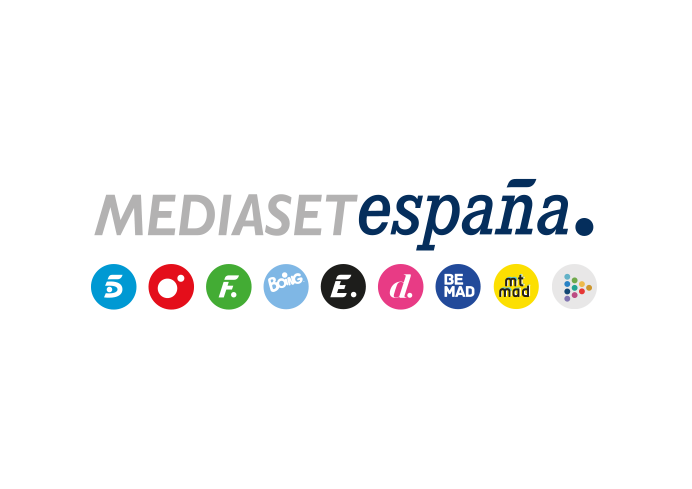 Madrid, 31 de octubre de 2019Jorge Lorenzo, invitado en la nueva entrega de ‘Volverte a ver’ El tricampeón de MotoGP sorprenderá a un niño de 10 años que está dando sus primeros pasos en las competiciones de motociclismoCon cinco títulos mundiales en su palmarés en dos categorías distintas (dos en 250cc y tres en Moto GP), Jorge Lorenzo ya ha hecho historia en el mundo del motociclismo. El piloto mallorquín acudirá a ‘Volverte a ver’ para sorprender y brindar su apoyo a uno de sus mayores fans, en la nueva entrega del programa que Telecinco ofrecerá mañana viernes 1 de noviembre a partir de las 22:00 horas.Carlos Sobera recibirá en plató a los padres de Héctor, un niño alcarreño de 10 años con una gran pasión: las motos. Tras debutar en el mundo de la competición, ha sufrido recientemente un aparatoso accidente que, lejos de hacerle desistir, ha afianzado su sueño de convertirse en piloto profesional. Movidos por el deseo del pequeño, sus progenitores harán que su hijo conozca a su ídolo, Jorge Lorenzo, para que le dé fuerzas y ánimo para seguir luchando y mejorando en su prometedora trayectoria deportiva.Otros de los casos que abordará ‘Volverte a ver’ serán el reencuentro entre dos hermanos que llevan 30 años sin verse, la petición de un hombre de una segunda oportunidad a su pareja, la iniciativa de una mujer de conocer a su hermano biológico, la petición de perdón de una joven a su madre y el deseo de una mujer de reconciliarse con su amiga del alma. 